Prifysgol BANGOR University RISK ASSESSMENT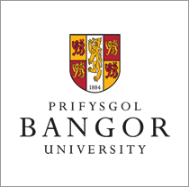 Risk Assessment (RA) TitleRemember to complete Footer detailsUNIVERSITY OVERSEAS TRAVEL Date RA Created and/or ReviewedAugust 2023Version Number3Summary of Activity RA CoversThe risk assessments covers staff and student overseas travel on University related business to countries that have no Foreign, Commonwealth & Development Office (FCDO) restrictions in place.    NOTE:  Additional assessments / authorisations may be required dependent on the country and associated FCDO travel restrictions.  These restrictions are reflected in the University’s Overseas Travel Policy which must be complied with when travelling overseas on University related business.Further information on overseas travel is available on the HSS Website.Location(s) RA CoversVariousPerson(s) RA CoversStaff and students travelling overseas on University related business to countries with no FCDO restrictionsCollege / ServiceVariousSchool / SectionVariousRA Assessor(s)Staff / Student responsible for tripContact DetailsTBCActions to be Reviewed ByStaff / Student responsible for tripNext RA Review DateBefore each trip to ensure pertinentRef NoWhat are the 
Hazards?Who/What 
is at Risk?Existing 
ControlsFurther 
ControlsAction 
ByAction
CompleteActivity SpecificAdditional information and / or Risk Assessment will be required dependent on the activity to be undertakenFor example, fieldwork, working on water, mountain expedition, social research See Fieldwork Policy and associated guidance available on the HSS Website for further adviceTrip Organizer / Traveler / Line Manager / Academic SupervisorGeneral University ArrangementsThis, Generic Risk Assessment in placeFree University Travel Insurance for overseas travel on University related businessCompletion of specific Travel Risk Assessment Checklist required when booking on-line University Travel InsuranceUniversity Travel Insurance supported by a Specialist Travel Advisor who can provide advice when planning a trip / during the trip and emergency support Details on the above, and other practical travel information available on HSS WebsiteFor group trip, a person to be appointed as Trip OrganiserIf planning a group trip, the Trip Organiser to send all pertinent details to the group in a timely manner eg travel insurance, itinerary, flight numbers, hotel details, arrangements person responsible for themselves, things to be mindful of eg cultural differences Review travel information on the HSS WebsiteReview this risk assessmentContact Insurer’s Specialist Advisor for advice if needed during the planning stagesTrip OrganiserTraveler / Trip OrganiserTravel Approval / Authorisation – compliance with University Overseas Travel Policy Staff, studentsEach College / School / Service should have procedures in place to approve / authorize overseas tripsReview and follow FCDO Travel Advice (all FCDO travel restrictions to be adhered to)Seek travel approval as per College / Service proceduresIf visiting FCDO restricted countries obtain additional authorisations as required by University Overseas Travel Policy Traveler / Trip OrganiserPassport / Visas / Travel Documents – issues / delays if Traveler holds incorrect papers Staff, studentsAll travelers to hold a valid passportVisa / Entry Permit requirements should be checked as part of trip planningEnsure Visa / Entry Permit checks considers nature of trip ie general trip and / or working overseas Check passport valid and dated for at least 6 months after return dateCheck passport has required number of blank tape pages for entry stampsCheck if existing passport stamps could prevent entry into other countries visitedArrange correct visa / permit if needed In case of loss arrange access to copies of all relevant travel documentsTraveler / Trip OrganiserInsurance – issues / delays if no travel insurance and / or incorrect insurance in place Staff, studentsStaff and students travelling overseas on University related business must complete the free on-line University Travel InsuranceUniversity Insurance Officer can advise on what the University Policy covers eg medical, driving overseas, work activity to be carried out overseasAdditional, personal insurance required if carrying out higher risk activities in ‘free time’, have heightened medical needs and / or planning personal travel before or after the ‘official’ University businessContact University Insurance Officer if wishing to drive overseasFor group trips Trip Organiser to confirm person(s) have completed University Travel Insurance and hold additional, personal insurance if required Arrange additional personal travel insurance as required Ensure access to relevant insurance information eg Policy Number, Emergency Contacts, Policy SummaryTraveler / Trip OrganiserTraveler“Travel to Destination – cancellations, delays, carriers below UK standards Staff, studentsFlights to be booked with ABTA / ATOL protected organisationsIf possible overseas pick up / drop offs from airport to accommodation should be arranged in advance (eg via host / hotel) Travelers to consider DVT (deep vein thrombosis) if flying long distances If booking internal flights check carrier is registered / accreditedFollow DVT guidance if a concernTraveler / Trip OrganiserTravel at Destination / Accommodation – using unsuitable transport and accommodation, or which is below UK standardsStaff, studentsAccommodation should be in a suitable location and booked with ABTA / ATOL protected organisations or via reputable Agent (use of Airbnb is strongly discouraged)If possible travelers should not drive unless standards similar to the UK or if person has experience of driving in the countryIf driving overseas, Insurance Officer can advise on requirements.  Cars to be hired through reputable company eg HertzTravelers to use taxis, driver + car hires or public transport (if suitable) considering any guidance eg overseas host / hotel / local information / FCDO / Insurer’s Travel Advisor Travelers to move hotels or book alternative transport if concernedSeek advice of Insurance Officer if driving overseasContact Insurer’s Travel Advisor for advice if need to change hotelsTraveler / Trip OrganiserAccessibility – Travelers excluded from aspects of trip due to facilities / areas etc being inaccessible  Staff, studentsTravelers should research country visited to ensure requirements can be catered forIf group trip, Trip Organiser to identify person(s) with accessibility requirementsMake alternate arrangements if neededCheck if any travelers have specific requirements and confirm arrangements in advance to ensure catered for during tripSeek alternatives if required to ensure ‘inclusivity’Trip Organiser“Destination – health and safety risks arising from general differences between UK and country visited eg cultural, environment, living standards, weather, political situationStaff, studentsTravelers should research country visited as part of trip planning eg speak to colleagues with previous knowledge, FCDO Travel Advice, HSS Website This includes awareness / understanding of:Areas / activities / transport to avoidPhysical climate / natural hazards eg hurricanes, monsoonsFlora / fauna eg insects, plants, animalsLocal customs, languages, dress, politicsFood / drink (incl. drinking water) and that especially advised to avoidLocal laws eg alcohol, smoking, drugs (incl. prescribed), sex etcAcceptable means of communication eg IT restrictions, mobile phone use, photography restrictions Local medical aidMonitor FCDO Website up to departure in case of changes and cancel trip if reasons for travel against risks to health and safety become untenable eg hurricane, terrorismSeek additional authorisations to travel if required eg FCDO Website changes to ‘Essential Travel’ onlyIf risks of travel increase confirm with Insurance Officer that University Insurance cover is sufficientTraveler / Trip Organiser““General Health and Wellbeing – ill health, injuries from general differences in health and safety standards, qualify of local medical care, being unprepared for tripStaff, studentsSee Insurance aboveTravelers should:Check each country’s (specific region travelled to) vaccination / medication requirements and arrange as needed Confirm specific restrictions if taking prescribed medication (for flights, transfer airports and entering a country)Consider personal health and fitness in relation to the country travelled to and the activities to be undertaken therePlan for medical essentials eg basic First Aid Kit, diarrhoea or water purification tabletsArrange suitable clothing and equipment ie for culture, expected weather, activitiesTell Manager / Supervisor / Trip Organiser if concerned trip could affect health See Insurance aboveConsider traveler’s previous experience with regards to travelling overseas, the area to be visited and the activity to be undertaken and if other arrangements should be made  Remember to plan for, and take personal medication Always carry medication etc in original packaging Consider other essentials eg spare glasses, spare contact lenses, phone chargerKeep vaccinations up to date if travelling often to the same destinationTraveler / Line Manager / Academic SupervisorTraveler“““Emergencies – delay in treatment and / or lack of suitable medical aid resulting in injuries / ill health worsening.  Emergency evacuation required due to changes eg adverse weather  Staff, studentsSee Health & Wellbeing and Insurance aboveTravelers should:Leave a Trip Itinerary at ‘Bangor base’ which includes key contact detailsArrange access to copies of key documents eg Passport, Visas, Insurance Take means to contact others eg mobile phone that works overseas, phone chargerComplete the University’s Travel Insurance which gives access to 24/7, 365 support:Remember University Security staff (01248 38 2795) to obtain University assistance outside normal office hours See Health & Wellbeing and Insurance aboveMonitor FCDO Website up to departure in case of changes which could impact on Insurance cover Ensure access to relevant insurance information eg Policy Number, Emergency Contacts, Policy SummaryDownload ‘what3words’ app to establish your specific location in an emergency.Traveler / Trip Organiser“REMEMBER: Arrangements must be in place to communicate new and / or revised Risk Assessments to relevant persons.Older versions must be removed from use (e.g. Folders, Website, My Bangor, Blackboard, Notice Boards) and filed for future reference/archive.REMEMBER: Arrangements must be in place to communicate new and / or revised Risk Assessments to relevant persons.Older versions must be removed from use (e.g. Folders, Website, My Bangor, Blackboard, Notice Boards) and filed for future reference/archive.REMEMBER: Arrangements must be in place to communicate new and / or revised Risk Assessments to relevant persons.Older versions must be removed from use (e.g. Folders, Website, My Bangor, Blackboard, Notice Boards) and filed for future reference/archive.REMEMBER: Arrangements must be in place to communicate new and / or revised Risk Assessments to relevant persons.Older versions must be removed from use (e.g. Folders, Website, My Bangor, Blackboard, Notice Boards) and filed for future reference/archive.REMEMBER: Arrangements must be in place to communicate new and / or revised Risk Assessments to relevant persons.Older versions must be removed from use (e.g. Folders, Website, My Bangor, Blackboard, Notice Boards) and filed for future reference/archive.REMEMBER: Arrangements must be in place to communicate new and / or revised Risk Assessments to relevant persons.Older versions must be removed from use (e.g. Folders, Website, My Bangor, Blackboard, Notice Boards) and filed for future reference/archive.REMEMBER: Arrangements must be in place to communicate new and / or revised Risk Assessments to relevant persons.Older versions must be removed from use (e.g. Folders, Website, My Bangor, Blackboard, Notice Boards) and filed for future reference/archive.